18 октября онлайн-выпуск проекта "Шоу профессий по компетенции «Секретный код» рассказал обучающимся МКОУ «Аверьяновская СОШ»  о специалистах в сфере веб-технологий и о процессе разработки веб-сайтов и игровых приложений. Учащиеся 6-9 классов «Шоу профессий» не только получили теоретические сведения о компетенции «Веб-технологии», но и увидели, как наши веб-разработчики применяют свои знания на практике. Участники этого выпуска выполнили задание, где смогли  доказать свои умения, разработав настоящие игровые приложения в стилистике «Шоу профессий»!Такой кейс был разработан специально для этого выпуска сертифицированным экспертом по компетенции «Веб-технологии» Дмитрием Решетниковым. 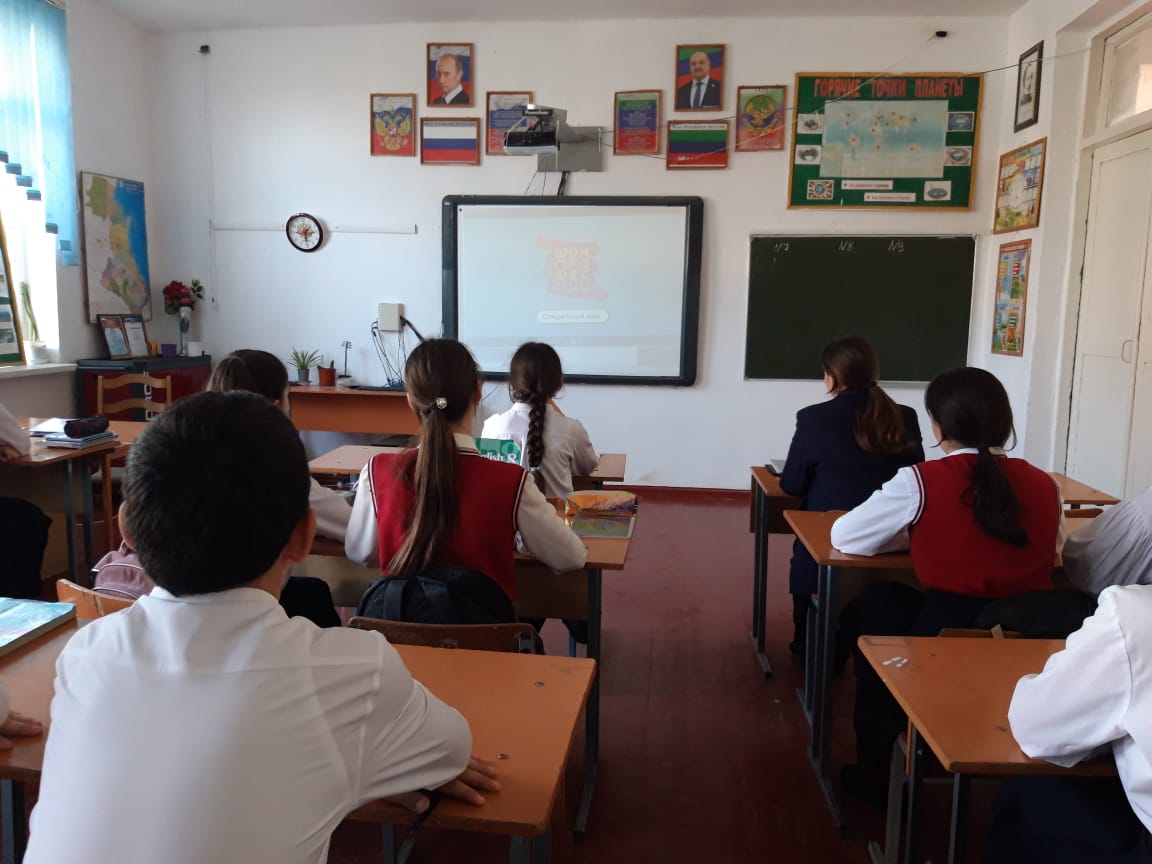 